Pedagogická fakulta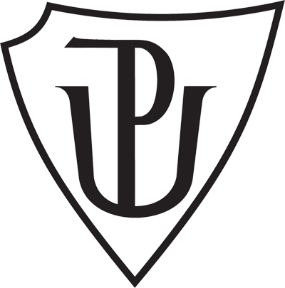 Univerzita Palackého v OlomouciSeminární prácePOMŮCKA DO ČESKÉHO JAZYKAZpracovala: Kristýna Kamínková				Obor: Učitelství pro 1. stupeň ZŠNázev předmětu: Didaktika mateřského jazyka B		Ročník: 3. ročník, zimní semestrJméno vyučujícího: Mgr. Veronika Krejčí			Datum: 28. 11. 2019Činnost: Ledové královstvíUčivo: podstatná jména – procvičování, slovesa – procvičováníRočník: podstatná jména – 3. a 4. ročník, slovesa – 3., 4. a 5 ročníkPopis činnosti: žák hodí kostkou a podle čísla, které mu padne na kostce, se pohybuje po hrací ploše. Varianta 1: V případě, že žák stoupne na žluté pole, vezme si kartičku s podstatným jménem a jeho úkolem je, aby zvolil správné slovo tak, aby odpovídalo příslušnému rodu, číslu, pádu, vzoru. Ostatní žáci ho kontrolují, aby byla odpověď správná. Pokračuje další žák, který je na řadě. Hra je vhodná pro skupinu 4-5 žáků. Cílem je, aby si žáci procvičili příslušné učivo. Varianta 2: V případě, že žák stoupne na žluté pole, vezme si kartičku se slovesem a jeho úkolem je, aby zvolil správné slovo tak, aby odpovídalo příslušné osobě, číslu, času a způsobu. Ostatní žáci ho kontrolují, aby byla odpověď správná. Pokračuje další žák, který je na řadě. Hra je vhodná pro skupinu 4-5 žáků. Cílem je, aby si žáci procvičili příslušné učivo. Varianta 3: V případě, že žák stoupne na žluté pole, vezme si kartičku s podstatným jménem a jeho úkolem je, aby zvolil správné slovo tak, aby odpovídalo příslušnému rodu, číslu, pádu, vzoru. V případě, že žák stoupne na modré pole, vezme si kartičku se slovesem a jeho úkolem je, aby zvolil správné slovo tak, aby odpovídalo příslušné osobě, číslu, času a způsobu. Ostatní žáci ho kontrolují, aby byla odpověď správná. Pokračuje další žák, který je na řadě. Hra je vhodná pro skupinu 4-5 žáků. Cílem je, aby si žáci procvičili příslušné učivo. 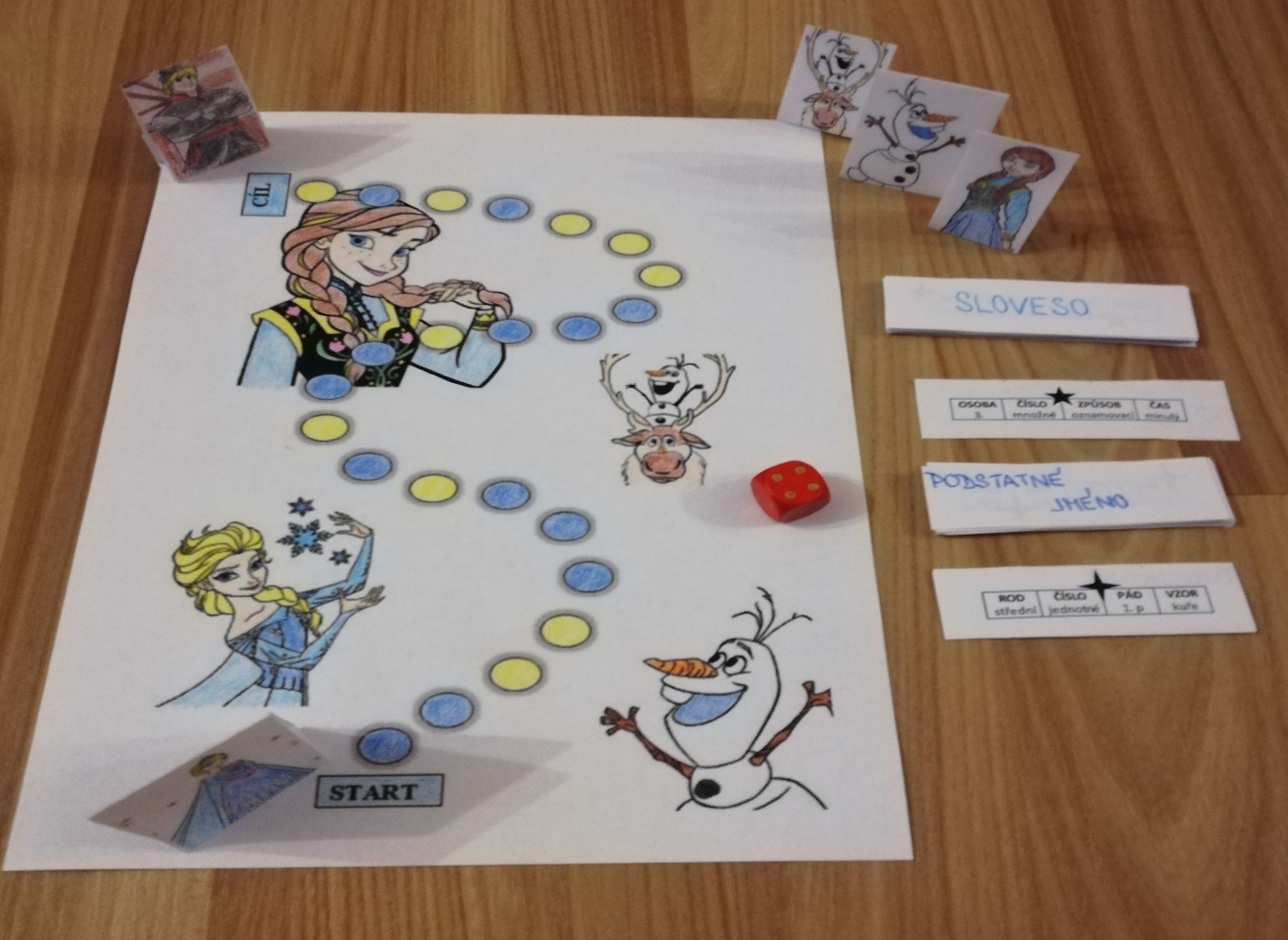 Panáčci ke hře: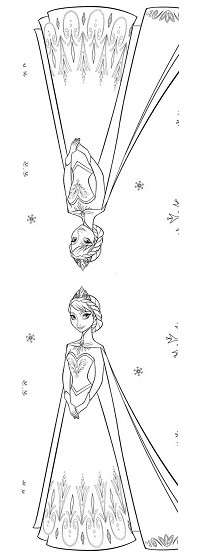 https://www.jenprodeti.cz/omalovanky-led 1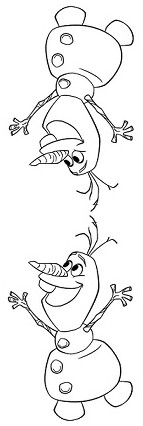 https://www.promaminky.cz/kreativni-diln 1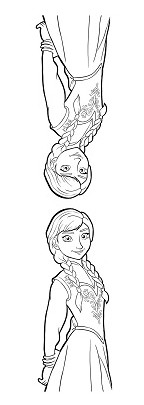 https://www.i-creative.cz/2015/04/15/oma 1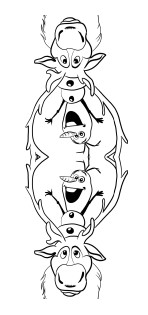 https://www.google.cz/search?q=omalov%C3 1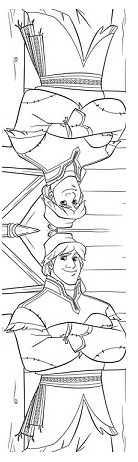 https://cz.pinterest.com/carrillo0477/ 1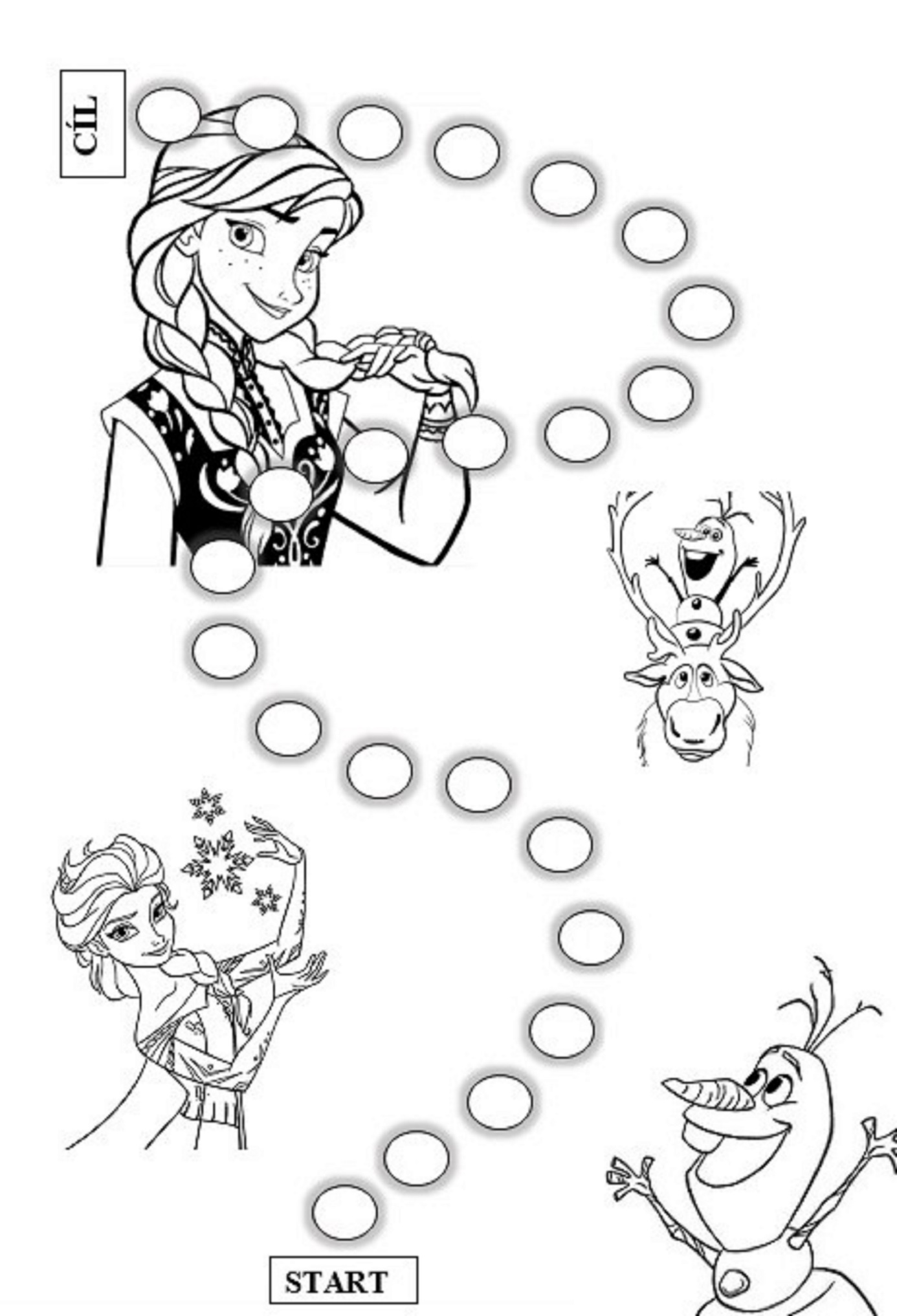 